INFORMATIKA 3.R.MOZGALICE 7, 8ISHOD: B.3.1. učenik stvara program korištenjem vizualnoga okruženja u kojemu se koristi slijedom koraka, ponavljanjem i odlukom te uz pomoć učitelja vrednuje svoje rješenje.B.3.2. učenik slaže podatke na koristan način.RAZRADA ISHODA: Uz pomoć učitelja analizira i vrednuje rješenja testiranjem točnosti krajnjega rezultata. Određuje zajedničke karakteristike grupe podataka. Razvrstava podatke u grupe.UDŽBENIK 69. – 75. str., RADNA BILJEŽNICA 38. – 40. str.ZA E-DNEVNIK:Mozgalica 7, 8Redam i grupiram podatkeINF OŠ B.3.1., B.3.2.,  ikt D.2.2.UVODNI DIO SATA- Što nas pita Hešteg? Pokazuju li oba sata isto vrijeme? Kako to znamo?- Najava cilja sata: Danas ćemo na satu informatike rješavati mozgalice.SREDIŠNJI DIO SATA- Rješavanje zadataka u udžbeniku – Mozgalica 7.ZAKLJUČIMO: Podatke možemo redati prema različitim pravilima. Redanje nam omogućuje brže i lakše pronalaženje podataka.- U radnoj se bilježnici nalaze vezane uz organizaciju podataka te logičkog povezivanja.- Rekreacijska stanka – vježbe za zdravlje po izboru učitelja/učiteljice ili vježbe mogu predlagati i voditi učenici.- Rješavanje zadataka u udžbeniku  i radnoj bilježnici – Mozgalica 8.ZAKLJUČUJEMO: Podatke redamo ili grupiramo prema različitim uvjetima da bi bili pregledniji, kako bismo se njima brže i jednostavnije koristili.ZAVRŠNI DIO SATA- Rješavanje zadataka na e-Sferi.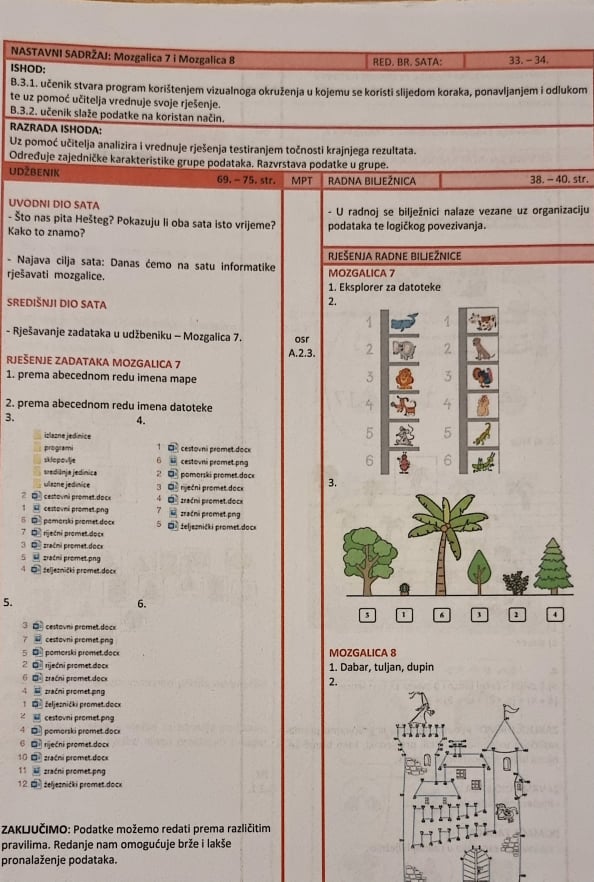 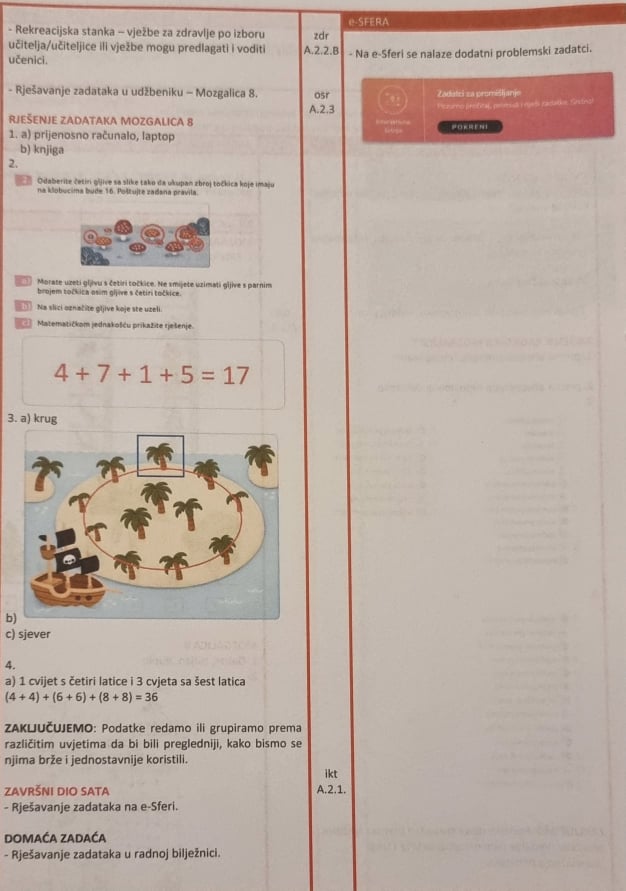 MOZGALICA 9ISHOD: B.3.2. učenik slaže podatke na koristan način.RAZRADA ISHODA: Određuje zajedničke karakteristike grupe podataka. Razvrstava podatke u grupe. Reda podatke prema kriteriju koji omogućuje njihovo učinkovito korištenje.UDŽBENIK 76. – 77. str., RADNA BILJEŽNICA 41. str.ZA E-DNEVNIK:Mozgalica 9Redam i grupiram podatkeINF OŠ B.3.2., ikt D.2.2.UVODNI DIO SATA- Što radi Hešteg na uvodnoj slici? Kako poslaguje naredbe koje vidimo? Kuda Ih odlaže?- Najava cilja sata: Danas ćemo na satu informatike rješavati mozgalice.SREDIŠNJI DIO SATA- Rješavanje zadataka iz udžbenika – Mozgalica 9ZAKLJUČUJEMO: Grupe stvaramo prema određenim pravilima.- Rekreacijska stanka – vježbe za zdravlje po izboru učitelja/učiteljice ili vježbe mogu predlagati i voditi učenici.- U radnoj se bilježnici nadopunjavaju zadatci iz udžbenika.ZAVRŠNI DIO SATA- Rješavanje zadatka na e-Sferi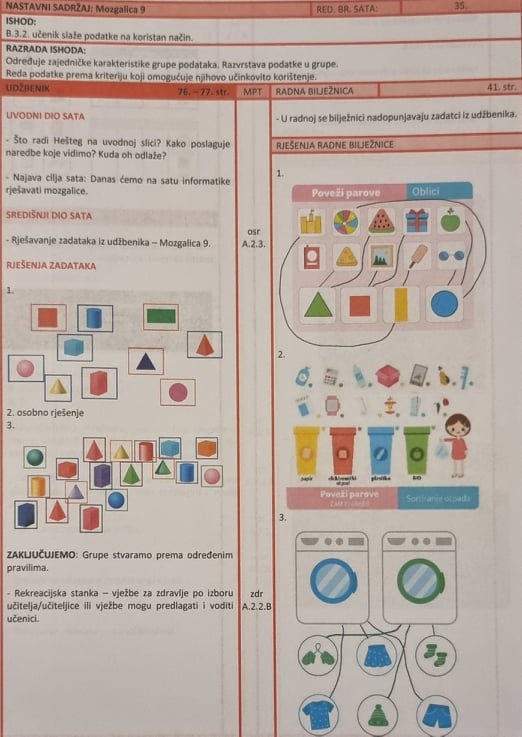 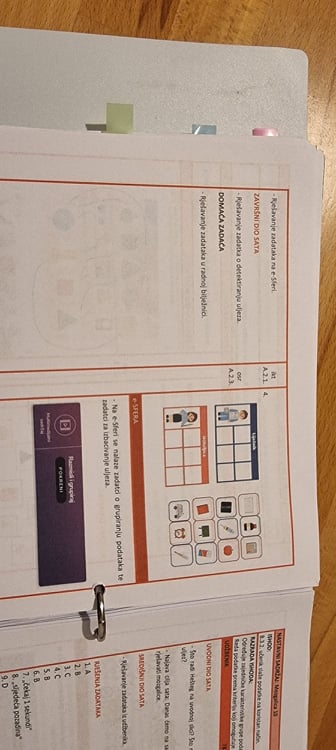 LOGIČKI POVEZUJEMOISHOD: B.3.2. učenik slaže podatke na koristan način.RAZRADA ISHODA: Reda podatke prema kriteriju koji omogućuje njihovo učinkovito korištenje.UDŽBENIK 66. – 68. str., RADNA BILJEŽNICA 37. str.ZA E-DNEVNIK:Logički povezujemoRedam i grupiram podatkeINF OŠ B.3.2., osr A.2.4.UVODNI DIO SATA- Sat započinjemo problemskom situacijom: Što nas pita Hešteg u udžbeniku? Hoćemo li mu pomoći?- Najava cilja sata: Danas ćemo na satu informatike vježbati organizaciju podataka po određenim pravilima.SREDIŠNJI DIO SATA- Rješavanje zadatka u udžbeniku na 67. str.- Rekreacijska stanka – vježbe za zdravlje po izboruučitelja/učiteljice ili vježbe mogu predlagati i voditi učenici.ZAKLJUČUJEMO: Dobra organizacija po određenim pravilima olakšava i ubrzava pronalaženje.ZAVRŠNI DIO SATA- Rješavanje kviza znanja- Na e-Sferi se nalaze mnogi zadatci za sortiranje podataka po zadanoj kategoriji.- Na e-Sferi se nalaze zadatci koji kod učenika uvježbavaju kompetenciju sortiranja podataka.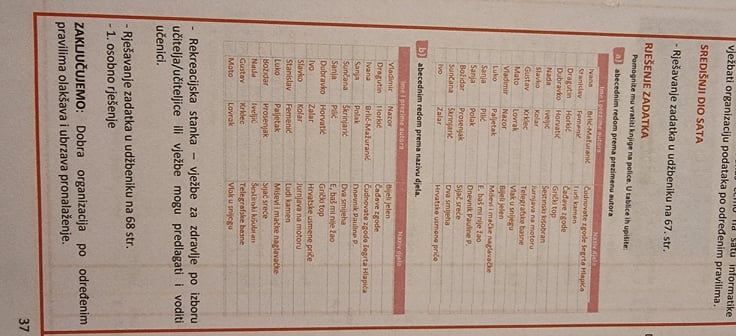 